Классические Таблицы ШультеВариант 1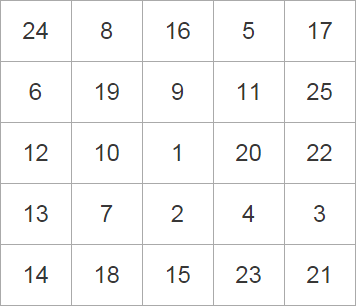 Вариант 2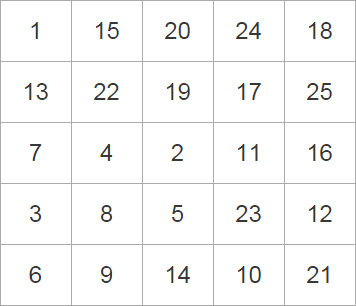 Вариант  3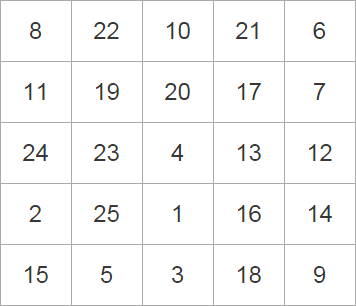 Вариант 4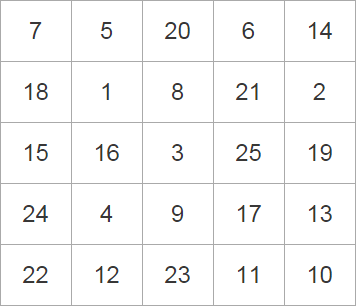 Вариант 5 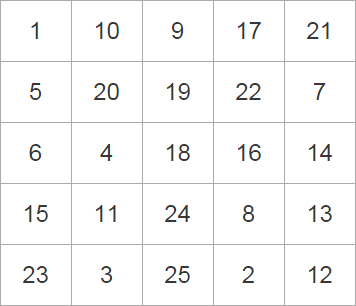 Вариант 6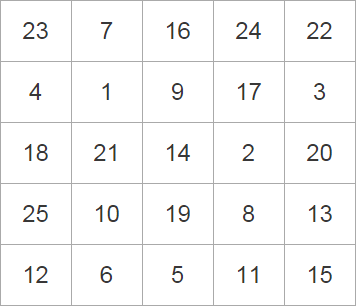 Вариант 7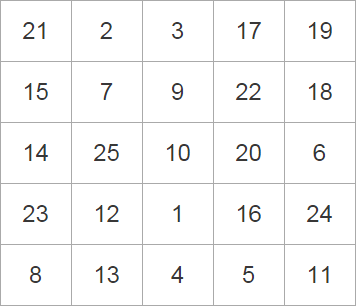 Вариант 8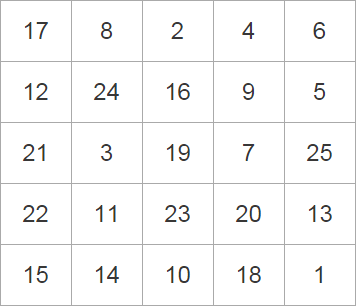 Вариант 9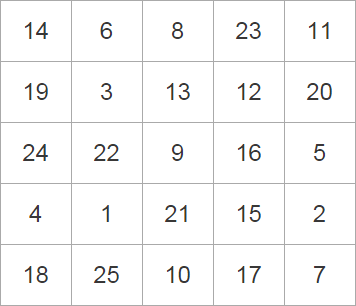 Вариант 10Буквенные таблицы Шульте (Русские)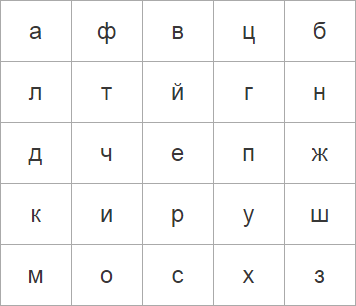 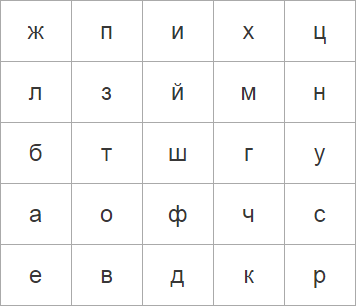 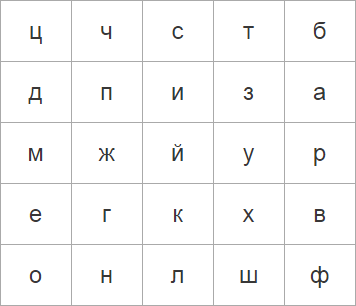 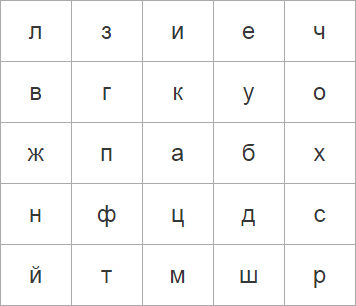 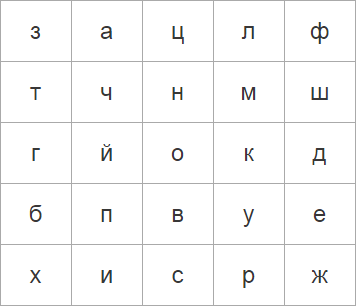 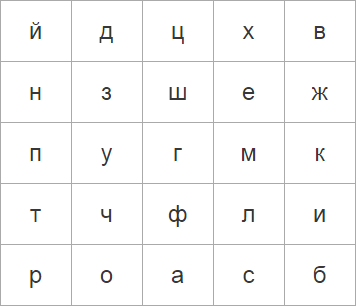 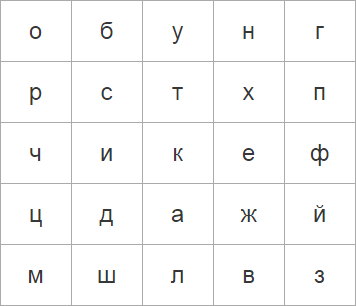 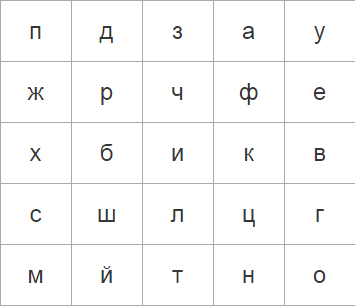 Буквенные таблицы Шульте (Латинские)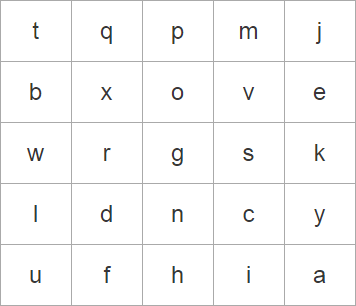 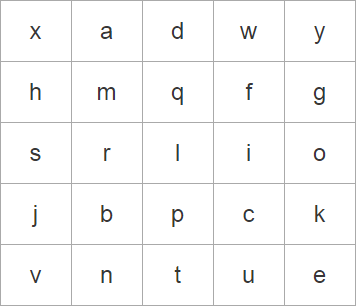 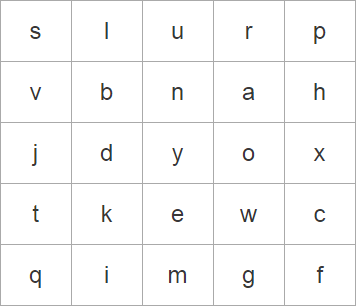 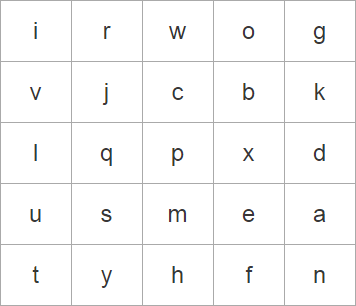 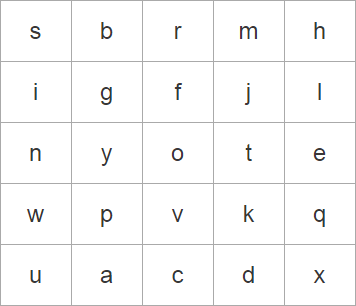 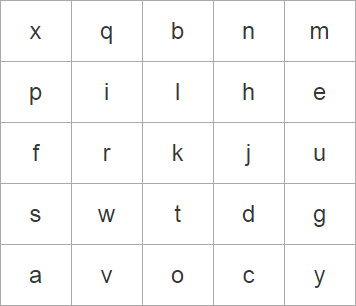 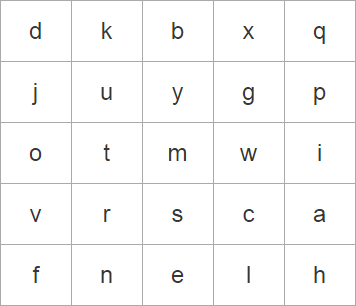 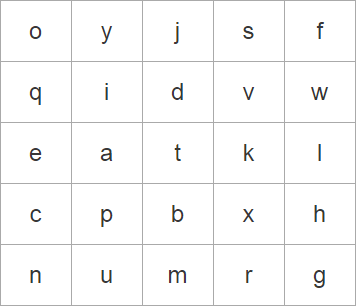 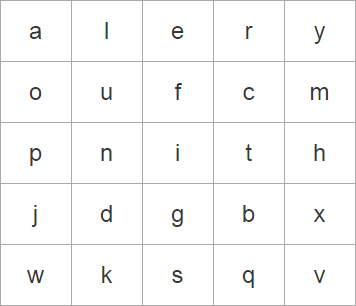 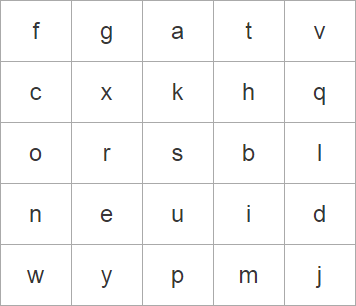 Красно-черные таблицы Шульте-ГорбоваВариант 1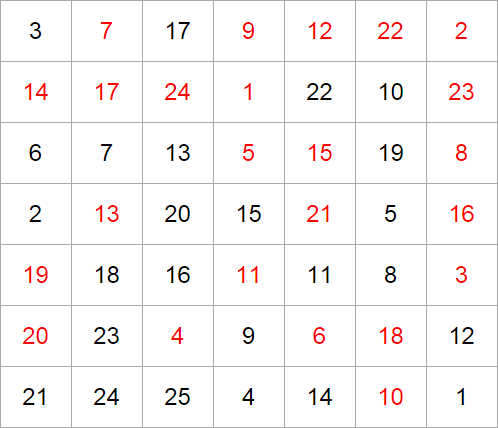 Вариант 2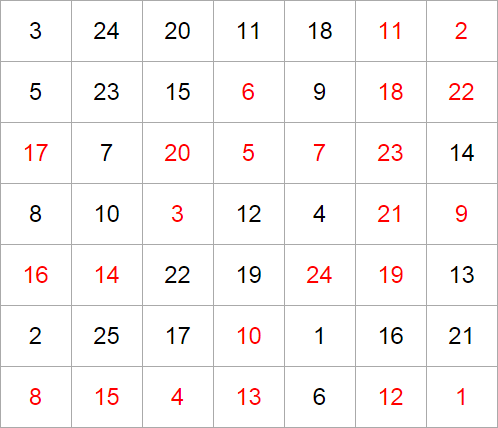 Вариант 3Вариант 4Вариант 5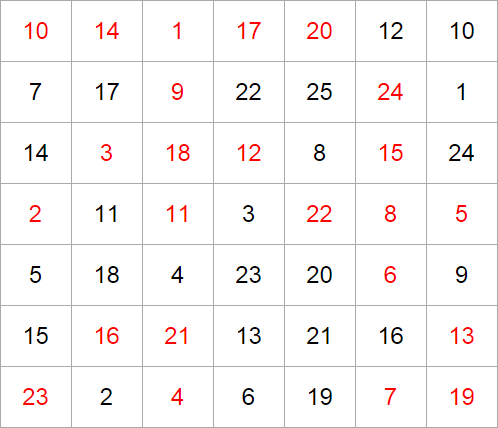 Вариант 6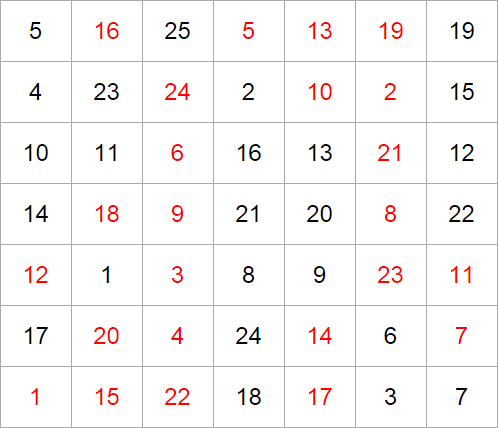 Вариант 6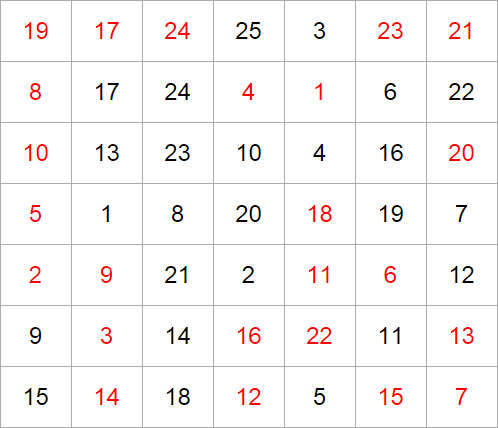 Вариант 7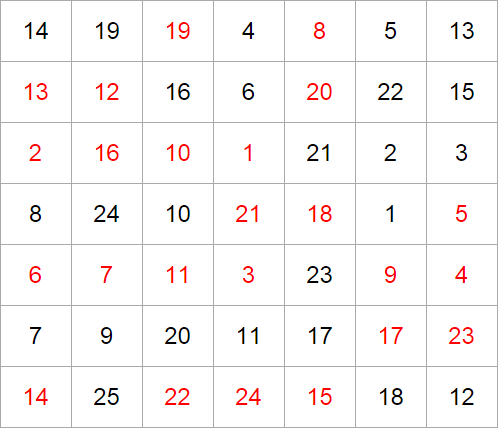 Вариант 8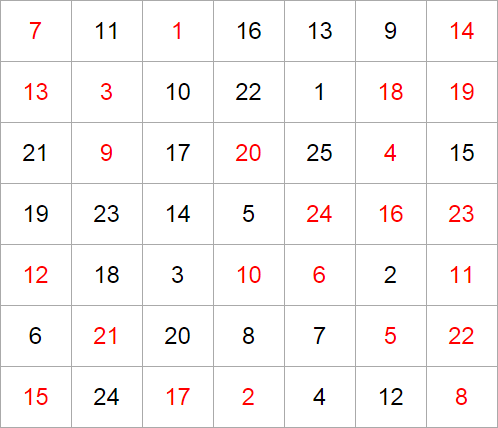 Вариант 8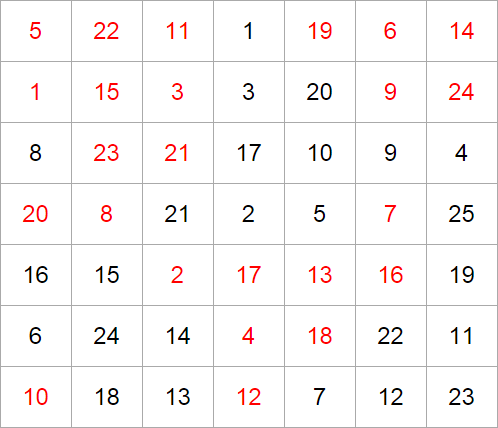 Вариант 9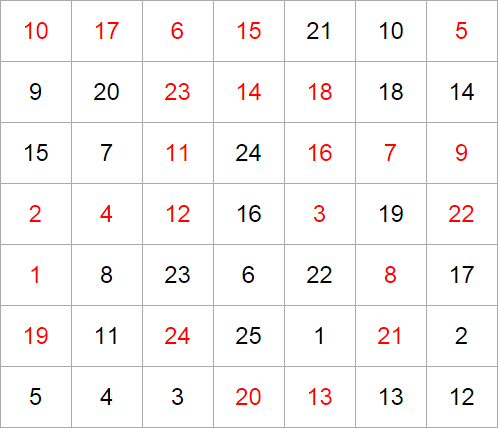 Вариант 10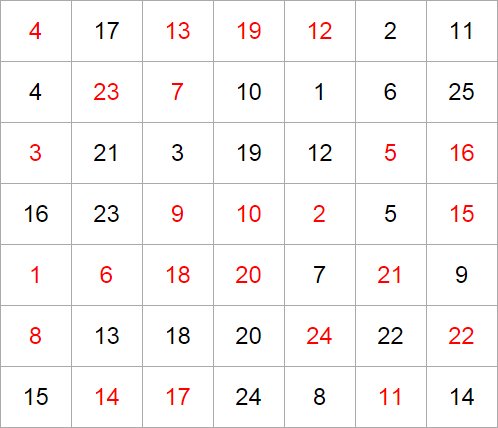 Вариант 11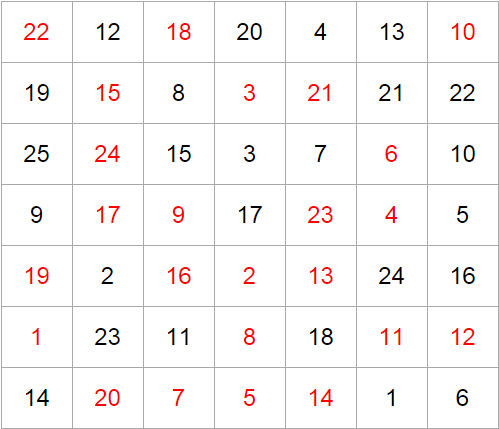 Таблицы Шульте 3x3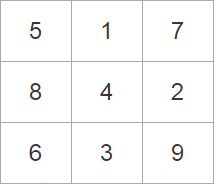 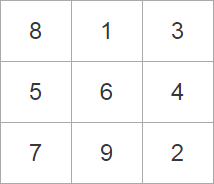 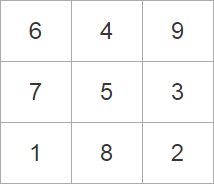 Таблицы Шульте 4x3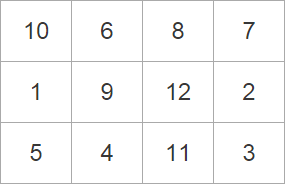 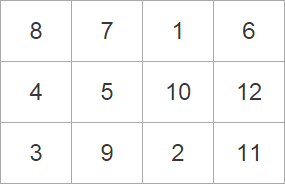 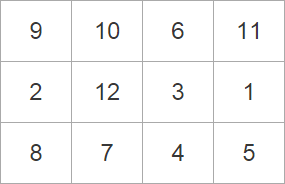 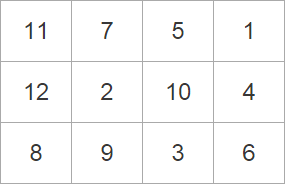 Таблицы Шульте 4x4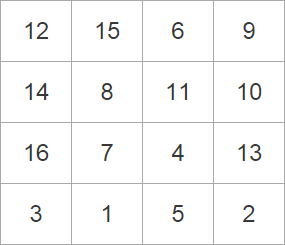 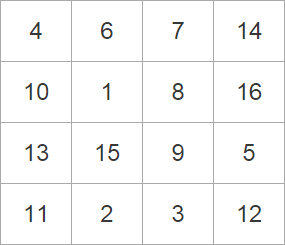 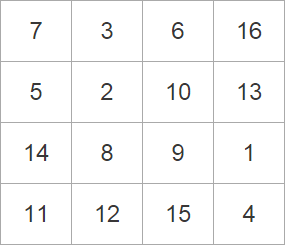 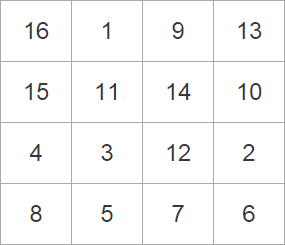 Таблицы Шульте 5x4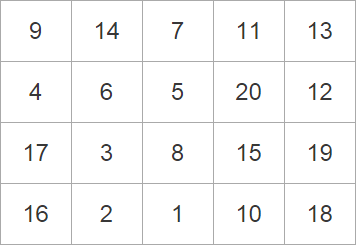 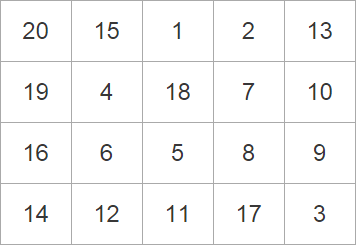 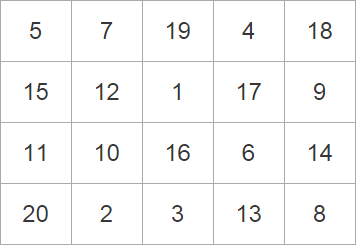 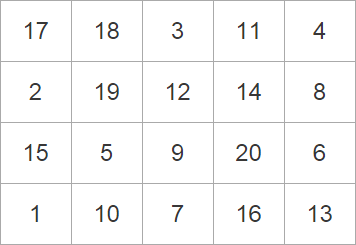 